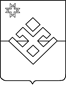 ПОСТАНОВЛЕНИЕАдминистрации муниципального образования «Яганское»В соответствии со статьями 172, 184.2 Бюджетного кодекса Российской Федерации, Указом Главы Удмуртской Республики от 13 октября 2020г. № 191 «Об основных направлениях бюджетной и налоговой политики Удмуртской Республики на 2021 год и на плановый период 2022 и 2023 годов, постановлением Администрации муниципального образования «Малопургинский район» от 21 октября 2020 года № 919 Об основных направлениях бюджетной политики и налоговой политики муниципального образования «Малопургинский район» на 2021 год и на плановый период 2022 и 2023 годов, и   статьей 3 Решения Совета депутатов муниципального образования «Яганское» «О бюджетном процессе в муниципальном образовании «Яганское» от 21октября 2015г. №24-3-131, в целях формирования проекта бюджета муниципального образования «Яганское» на 2021 год и на плановый период 2022 и 2023 годов,  руководствуясь Уставом муниципального образования «Яганское», Администрация муниципального образования «Яганское» ПОСТАНОВЛЯЕТ:1. Установить следующие основные направления бюджетной политики муниципального образования «Яганское» на 2021 год и на плановый период 2022 и 2023 годов:1)	Обеспечение сбалансированности и повышение устойчивости бюджета муниципального образования «Яганское»;2)	стратегическая приоритизация расходов, гарантированное исполнение социальных обязательств бюджета муниципального образования  «Яганское»;3)	Формирование реалистичных планов по доходам и расходам бюджета муниципального образования «Яганское» с учетом оценки ожидаемого исполнения бюджета в 2020 году, уточненного прогноза показателей социально-экономического развития муниципального образования «Яганское» на 2021 год и на плановый период 2022 и 2023 годов;4)	повышение эффективности управления бюджетными ресурсами, в том числе за счет:- расширения применения проектных принципов управления;- обеспечения открытости бюджетного процесса в муниципальном образовании «Яганское» и вовлечения в него граждан;- оперативного освоения средств федерального бюджета и бюджета Удмуртской Республики, в том числе поступивших в рамках реализации национальных проектов;- недопущения принятия новых расходных обязательств, не обеспеченных источниками финансирования- дальнейшего развития контрактной системы в сфере закупок товаров, работ, услуг для обеспечения муниципальных нужд муниципального образования «Яганское» посредством:- централизации закупок муниципального образования «Яганское» в порядке, предусмотренном частью 4 статьи 26 Федерального закона от 5 апреля 2013 года № 44-ФЗ «О контрактной системе в сфере закупок товаров, работ, услуг для обеспечения государственных и муниципальных нужд»;5) снижение рисков возникновения просроченной кредиторской задолженности; 6) обеспечение открытости бюджетного процесса в муниципальном образовании «Яганское» и вовлечение в него граждан;7) формирование и продвижение положительного инвестиционного имиджа муниципального образования «Яганское», работа с инвесторами, содействие в организации финансирования инвестиционных и инфраструктурных проектов ;8) ориентация бюджетной политики в сфере межбюджетных отношений на решение следующих задач:- снижение рисков неисполнения социально значимых и первоочередных расходных обязательств;- соблюдение органами местного самоуправления муниципального образования «Яганское» требований бюджетного законодательства и повышение качества управления бюджетным процессом в муниципальном образовании «Яганское»;- расширение практики общественного участия в управлении муниципальными финансами посредством развития механизмов инициативного бюджетирования 2.	Установить следующие основные направления налоговой политики муниципального образования «Яганское» на 2021 год и на плановый период 2022 и 2023 годов:- укрепление доходной базы бюджета муниципального образования «Яганское» за счет наращивания стабильных доходных источников и мобилизации в бюджет имеющихся резервов;-содействие вовлечению граждан в предпринимательскую деятельность и сокращение неформальной занятости, в том числе путем перехода граждан на применение налога на профессиональный доход.3.	Администрации муниципального образования «Малопургинский район» организовать составление проекта бюджета муниципального образования «Яганское» на 2021 год и на плановый период 2022 и 2023 годов и прогноза социально-экономического развития муниципального образования «Яганское» на 2021 год и на плановый период 2022 и 2023 годов с учетом положений настоящего постановления.4.	Установить, что постановления Администрации муниципального образования «Яганское» от 14 ноября 2018 года № 56 «Об основных направлениях бюджетной политики и налоговой политики муниципального образования «Яганское» на 2019 год и на плановый период  2020 и 2021 годов», от 13 ноября 2019 года № 66 «Об основных направлениях бюджетной политики и налоговой политики муниципального образования «Яганское» на 2020 год и на плановый период 2021 и 2022 годов» действуют в части, не противоречащей настоящему постановлению.5. Опубликовать настоящее постановление на официальном сайте муниципального образования «Яганское».Глава муниципального образования «Яганское»                           Р.Р. Ахуновот 26 октября  2020 года                                                                         № 41           